ИНСТРУКЦИЯ ПО ЭКСПЛУАТАЦИИскоростного зарядного устройствас LCD дисплеем (модель V-2880 "VANSON")Данное ЗУ заряжает Ni-MH аккумуляторы большой емкости типов AA и AAA за 2 часа!ВниманиеАккумуляторы поставляются незаряженными – зарядите их перед первым использованием.Данное ЗУ предназначено для зарядки только Ni-MH аккумуляторов.Во избежание телесных повреждений не допускайте протечки аккумуляторов из-за неверной установки в устройстве или установки совместно с аккумуляторами другого типа; не допускайте попадания аккумуляторов в огонь, короткого замыкания при зарядке.ХарактеристикиУникальный дизайн: голубой LCD дисплей для отображения статуса заряда и регулируемая контактная пластина, обеспечивающая отличный контакт для аккумуляторов AA/AAA.Заряжает 2/4 элемента с большой емкостью типов AA/AAA одновременно.Питание осуществляется от автомобильного прикуривателя или электросети 220В.Микропроцессное управление зарядом: аккумуляторы защищены от перезаряда методом ΔV и таймером зарядки.Автоматическая диагностика исправности аккумуляторов.Защита от короткого замыкания.Защита от неправильной полярности.Проверка статуса заряда аккумуляторов на LSD дисплее:Зарядка 			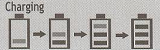 			Началась	ЗавершенаАкк. неисправны		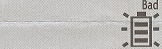 Полностью заряжены	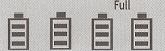 Инструкция по эксплуатации1. Установите переключатель в положение «2» или «4», чтобы выбрать количество аккумуляторов для зарядки.2. Установите 2/4 Ni-MH аккумулятора типов AA/AAA, они должны заряжаться парами. Для зарядки только двух элементов, поместите их слева (см. Рисунок).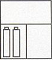 3. Убедитесь, что полярность, указанная на элементах, совпадает с полярностью контактов ЗУ.4. Можете заряжать одновременно разнотипные аккумуляторы АА и ААА.5а.  При использовании в помещенииВставьте штекер поставляемого в комплекте адаптера в гнездо-розетку ЗУ и подключите адаптер к сетевой розетке. Ток заряда для различных типов аккумуляторов выбирается автоматически. Внимание: поставляемый в комплекте адаптер питает ЗУ с напряжением 12В 600мА, его штекер соответствует гнезду-розетке на ЗУ. Использование адаптеров, не соответствующих данным параметрам, может повредить Ваше ЗУ.5б. При использовании вне домаПодсоедините поставляемый в комплекте шнур-штекер к ЗУ, подключите к автомобильному прикуривателю.6. На LCD дисплее отобразится начало зарядки. После того, как аккумуляторы будут полностью заряжены, на дисплее отобразится слово «Full», ЗУ перейдет в режим поддержки  элементов. Аккумуляторы готовы к использованию.7. Отключите ЗУ от сети и выньте элементы.Идентификация неисправности аккумуляторовПеред началом процесса зарядки ЗУ автоматически определяет исправность каждого аккумулятора. Если элемент непригоден к зарядке и дальнейшему применению, на LCD дисплее отобразится слово «Bad», и иконка элемента начнет мигать. Извлеките из ЗУ и не используйте такие аккумуляторы.Время заряда:*Время заряда будет отличаться в зависимости от бренда, емкости и состояния заряжаемых элементов.Инструкция по безопасностиПрежде, чем использовать ЗУ, прочтите инструкцию.Это ЗУ предназначено для зарядки только никель-металлогидридных аккумуляторов. Попытки заряжать элементы других типов могут повредить Ваше устройство.Не подвергайте ЗУ воздействию влаги.Не используйте дополнительные шнуры, не рекомендованные производителем, совместно с ЗУ. Иначе это может привести к пожару, короткому замыканию или телесным травмам. Отключайте ЗУ от электросети и вынимайте элементы, когда не используете.Не разбирайте ЗУ самостоятельно, если оно подвергалось воздействию короткого замыкания или было механически повреждено. Обратитесь к квалифицированному специалисту.Для очищения устройства отключите его от электросети, используйте влажную ткань, не погружайте в воду.Дети должны пользоваться ЗУ под присмотром взрослых.Утилизируйте аккумуляторы отдельно от Вашего ЗУ.ТипЕмкость2 элемента4 элементаAA1800мА90 мин.135 мин.AA2000мА100 мин.150 мин.AA2200мА110 мин.165 мин.AA2400мА120 мин.180 мин.AA2600мА130 мин.195 мин.AA2800мА140 мин.210 мин.AAA700мА70 мин.100 мин.AAA800мА80 мин.110 мин.AAA900мА90 мин.120 мин.AAA1000мА100 мин.130 мин.AAA1100мА110 мин.140 мин.